DRESSESOpen Hyperlink (HERE)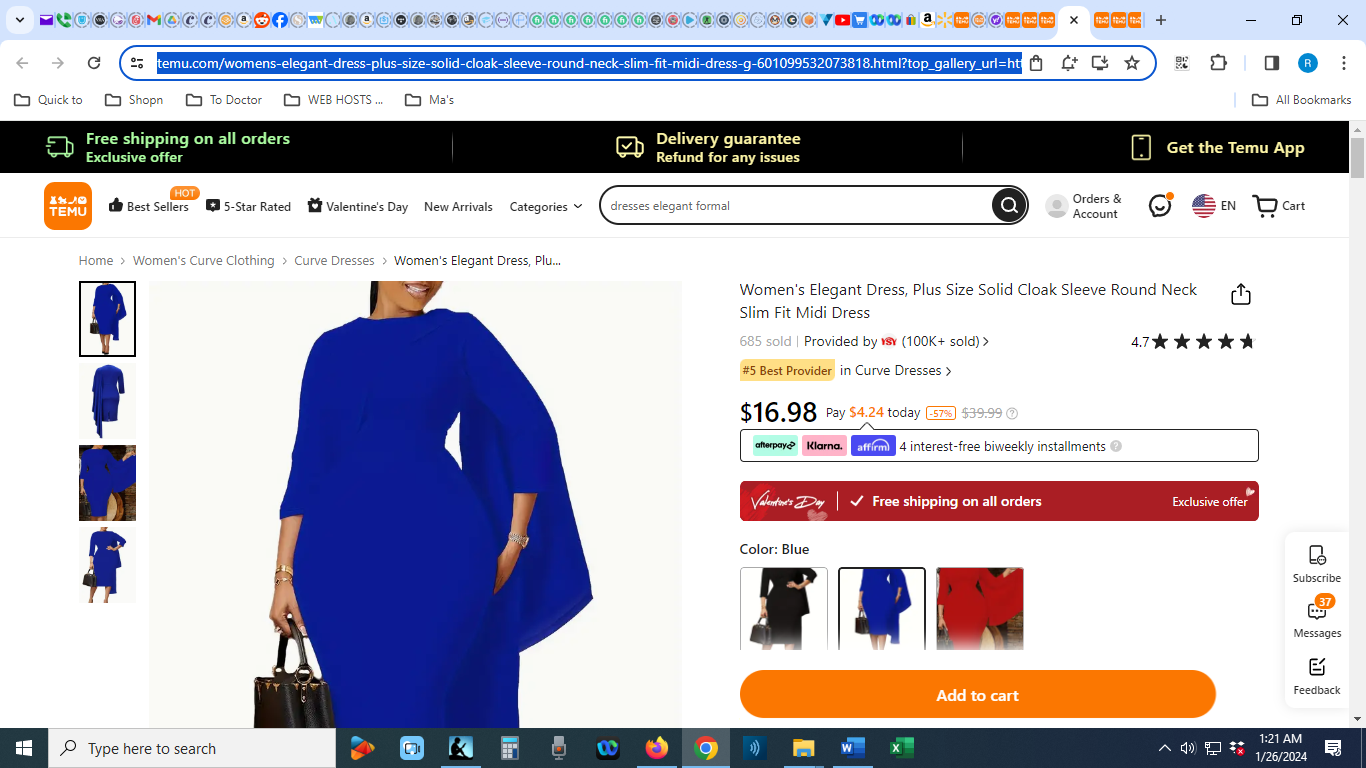 Open Hyperlink (HERE)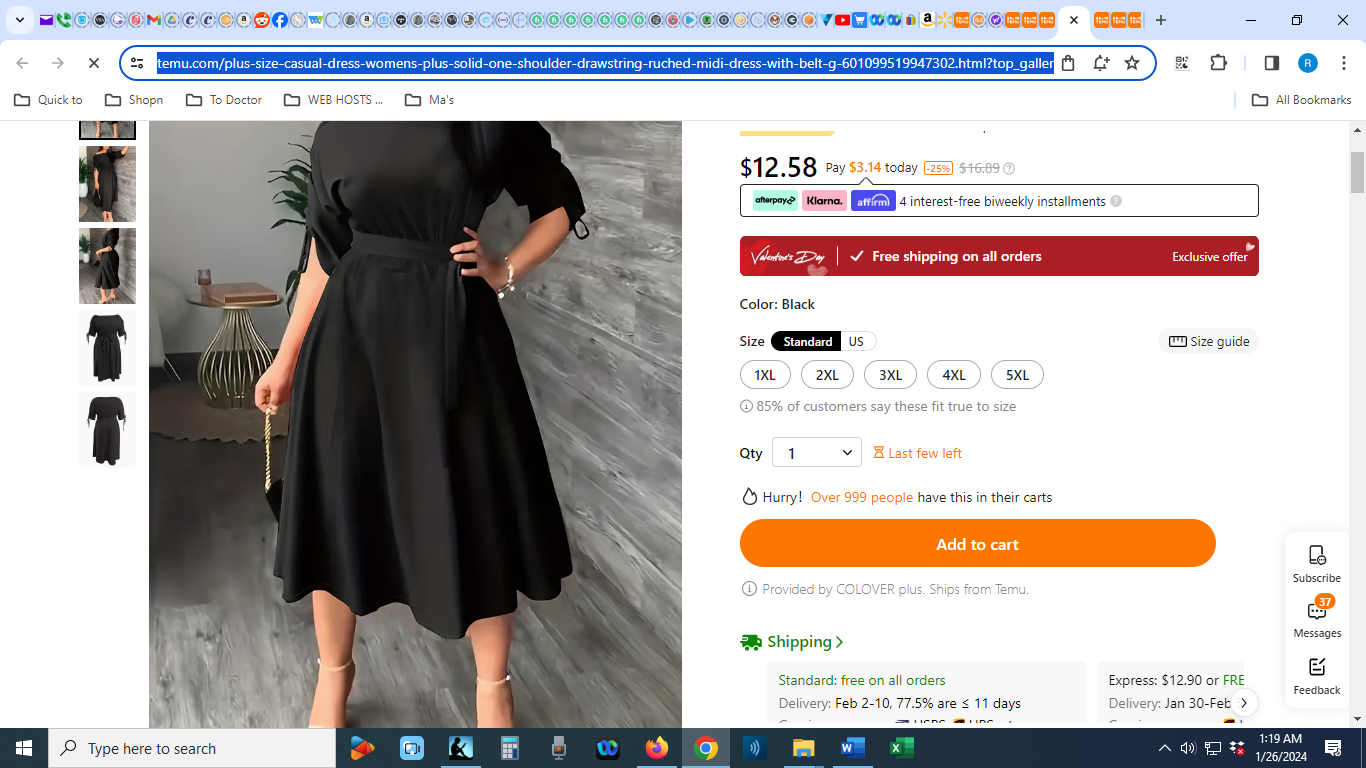 Open Hyperlink (HERE)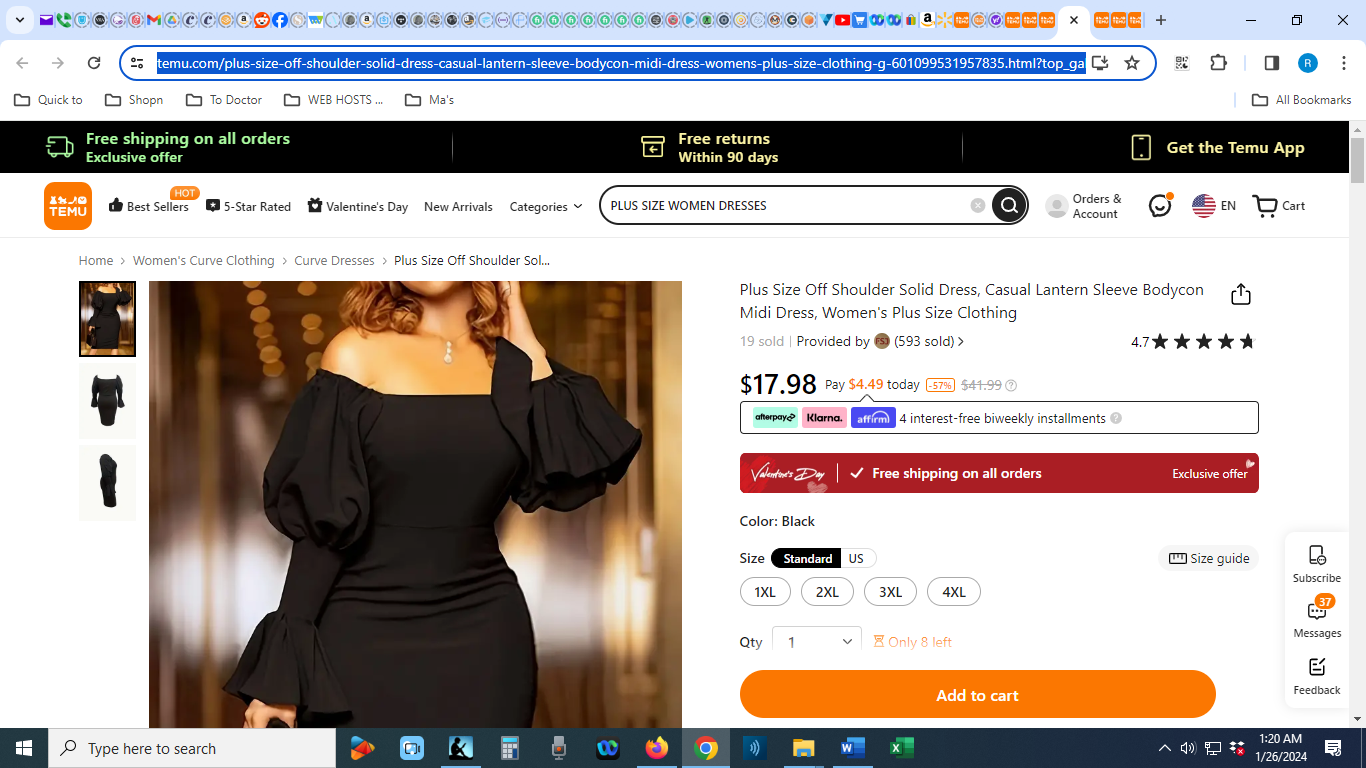 Open Hyperlink (HERE)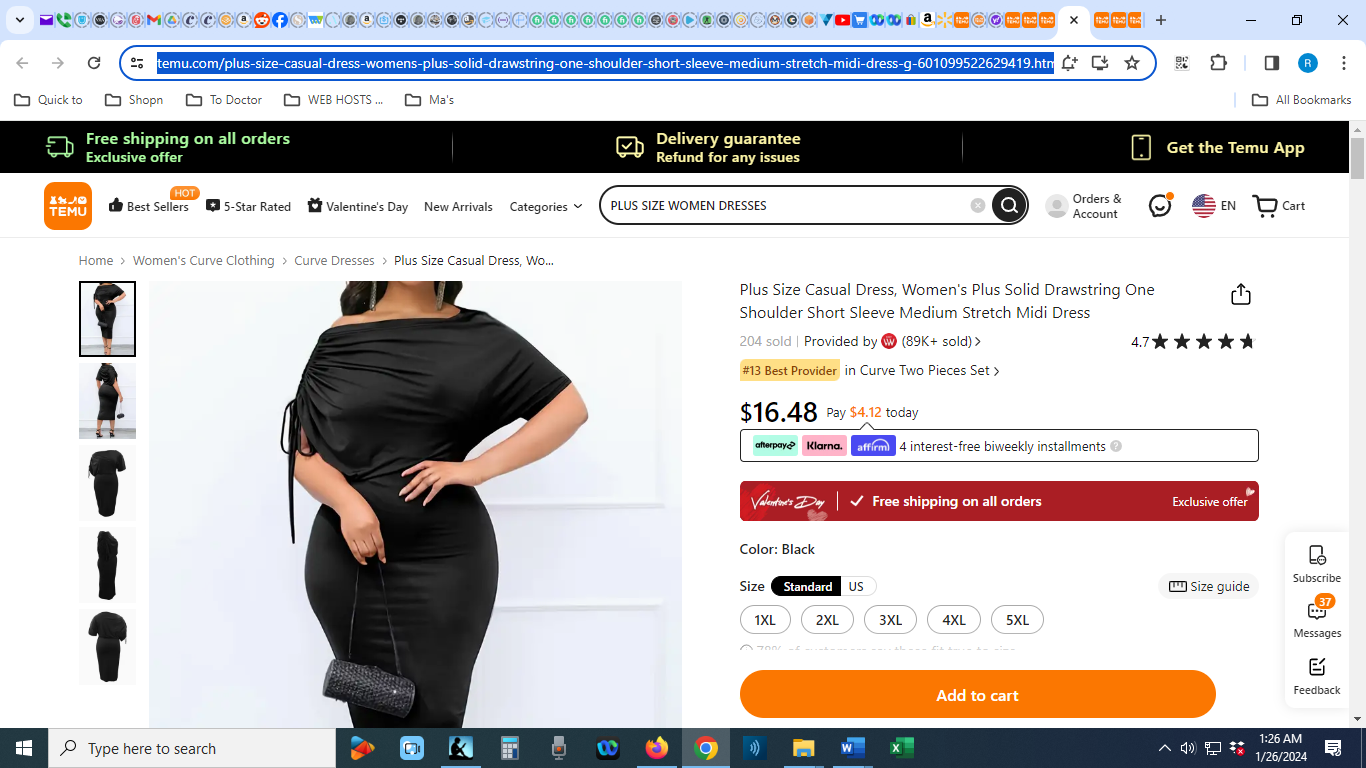 Open Hyperlink (HERE)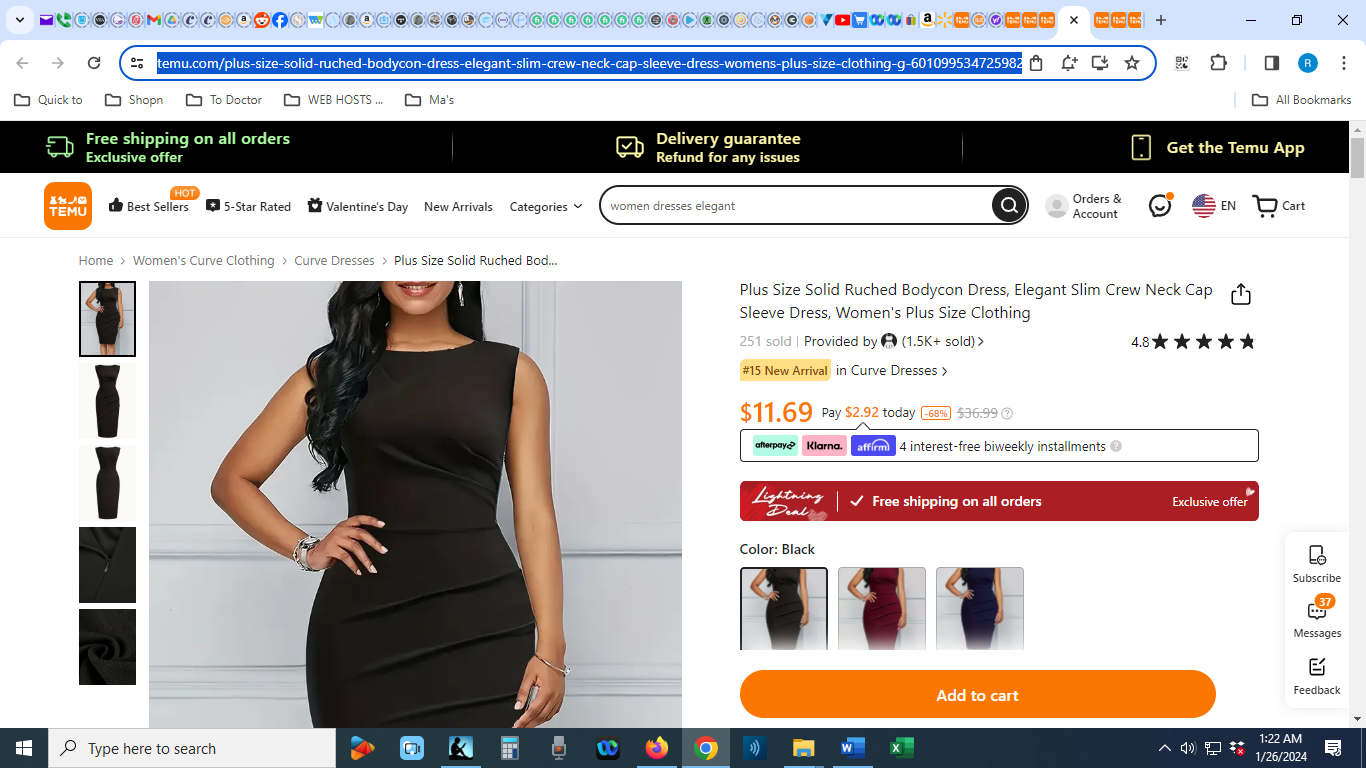 Open Hyperlink (HERE)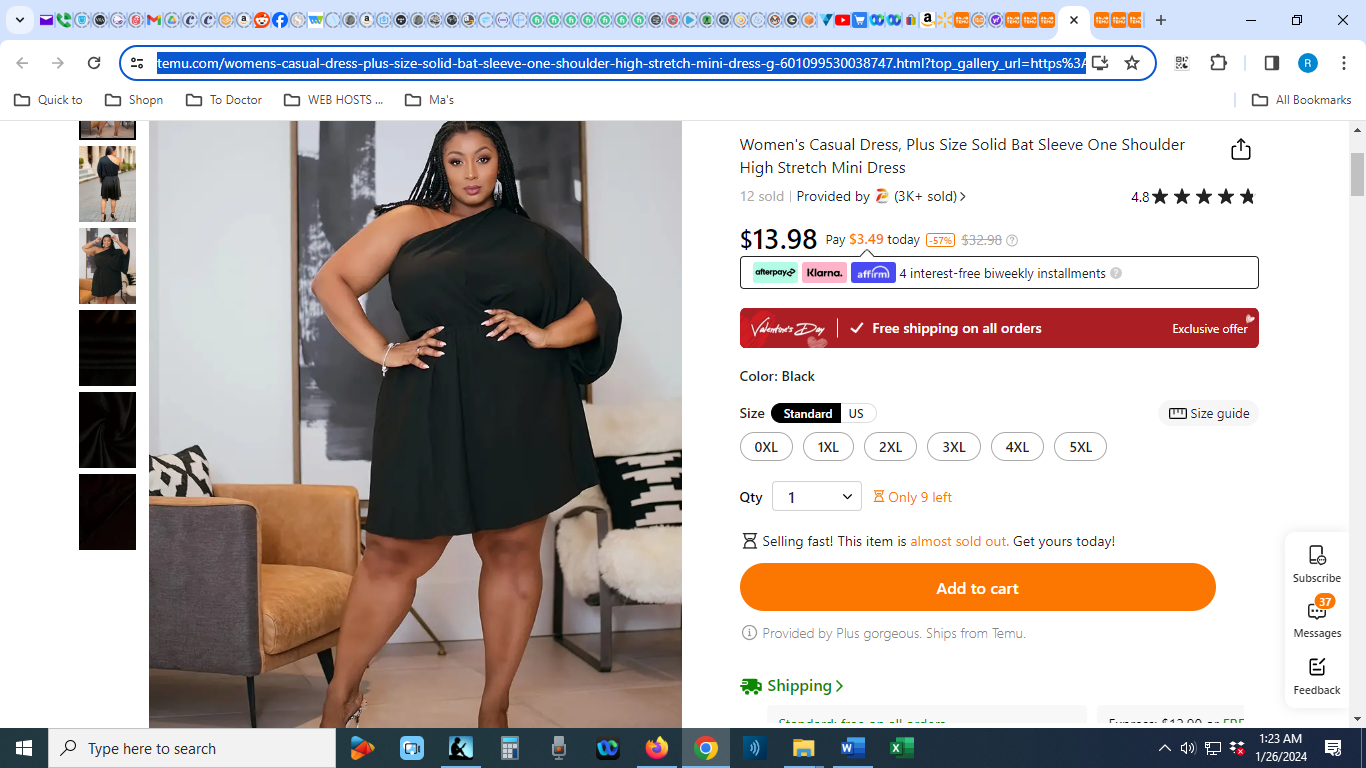 Open Hyperlink (HERE)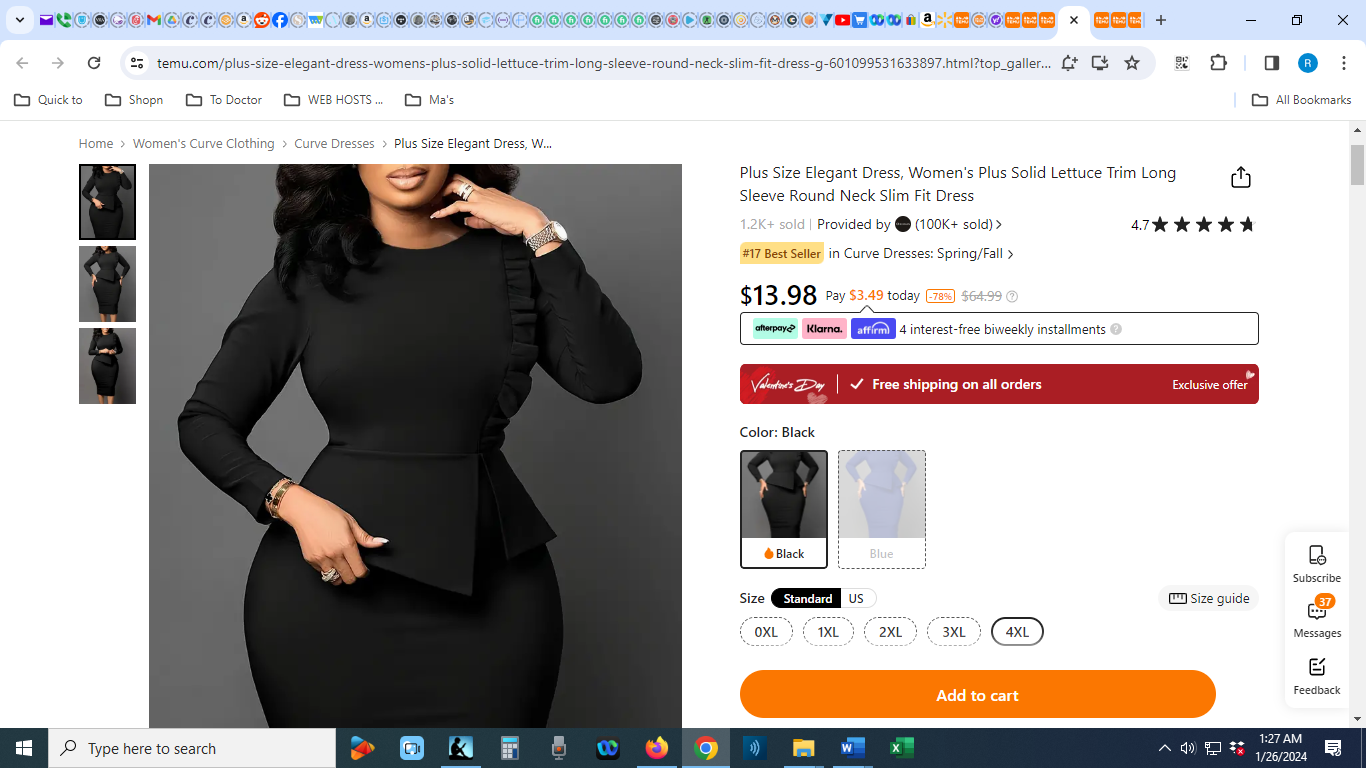 HATSOpen Hyperlink (HERE)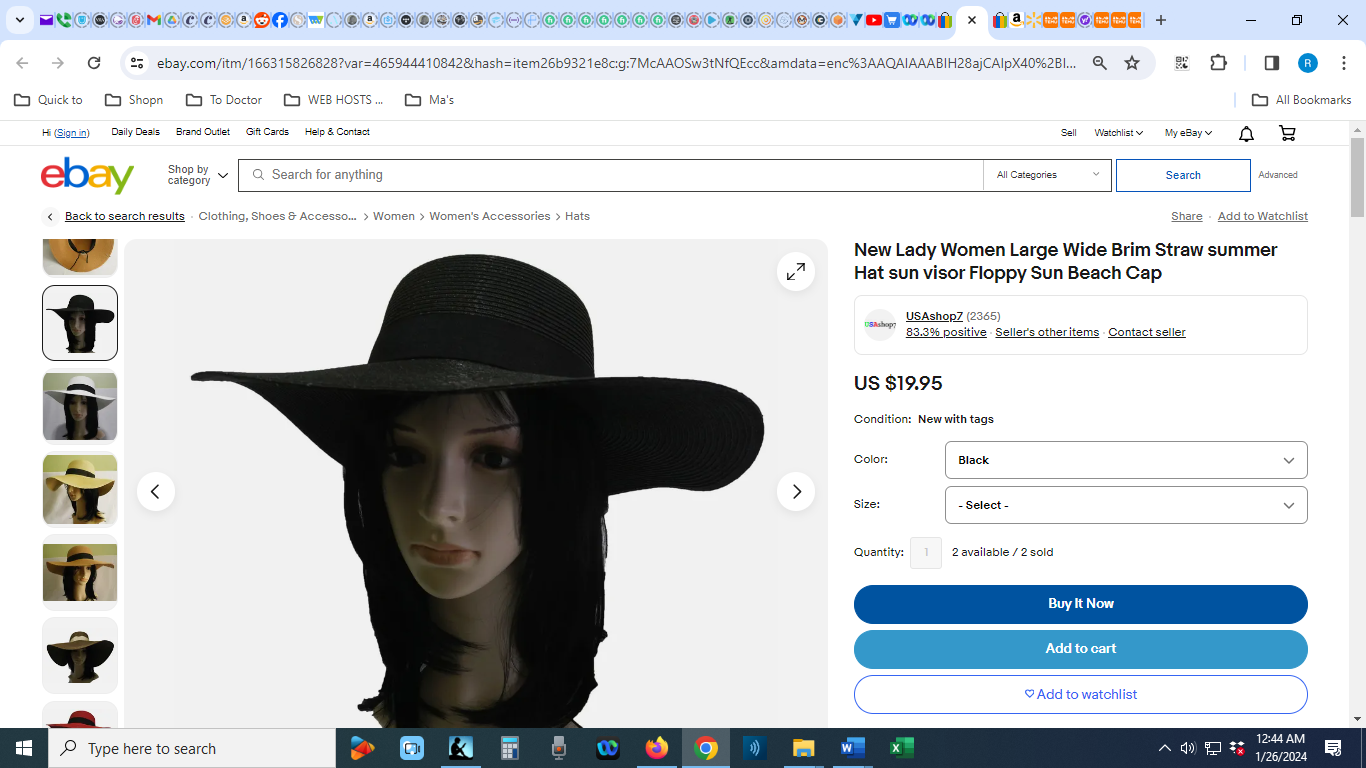 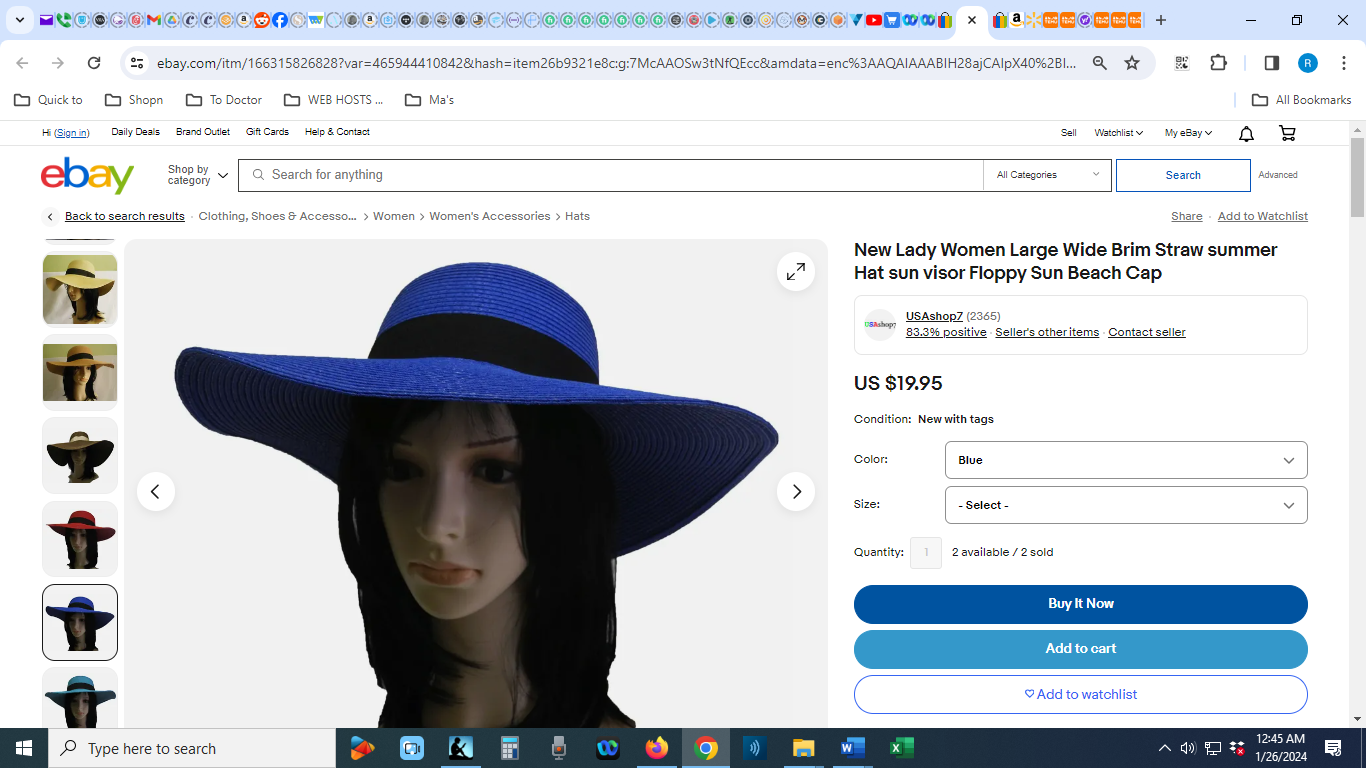 BEACHWEAROpen Hyperlink (HERE)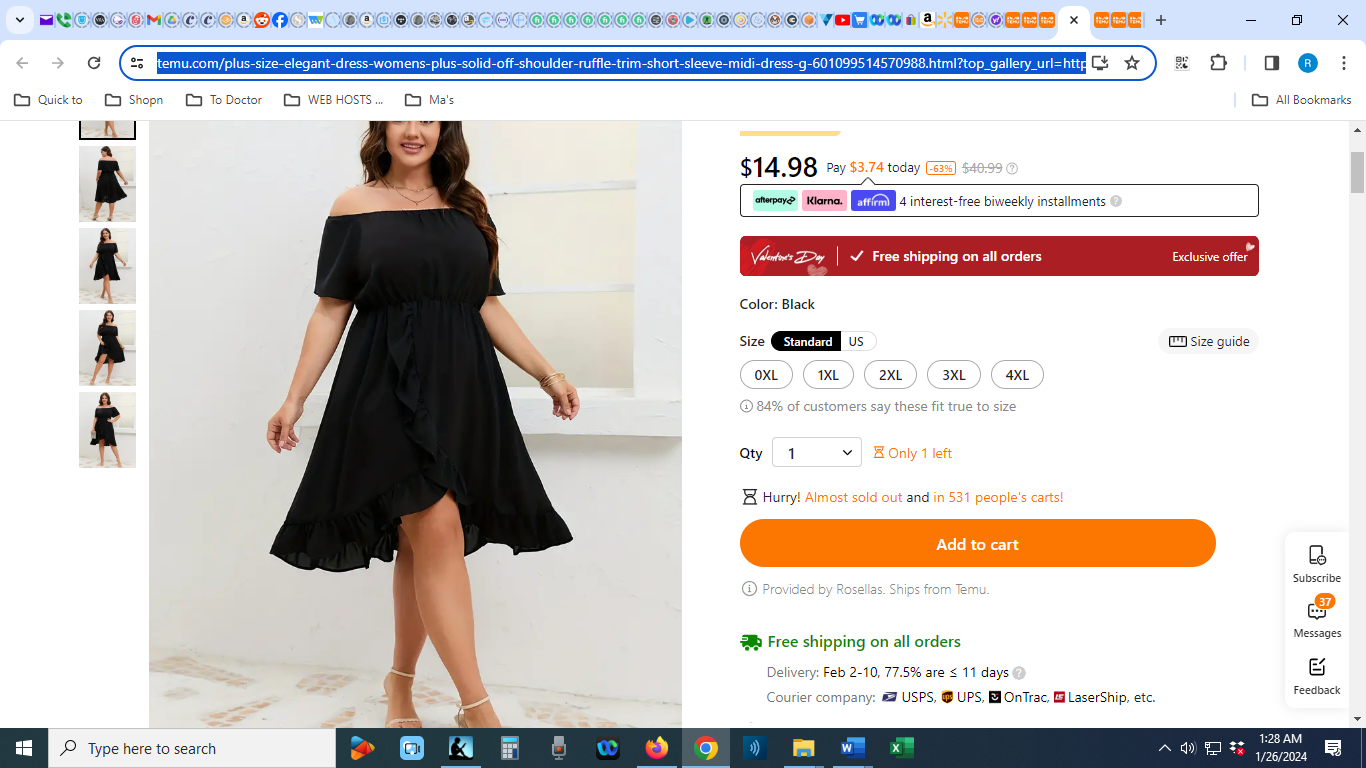 Open Hyperlink (HERE)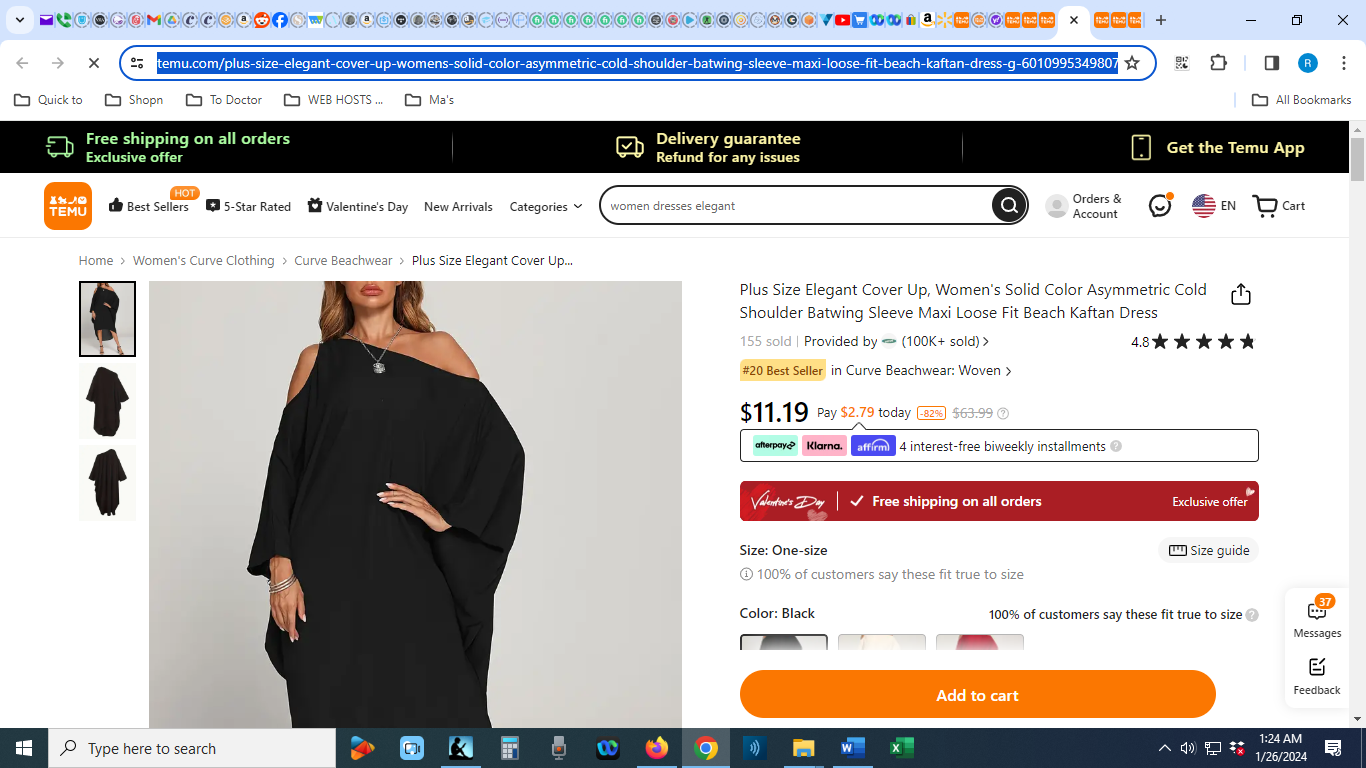 